LAS PARTES DEL CUERPO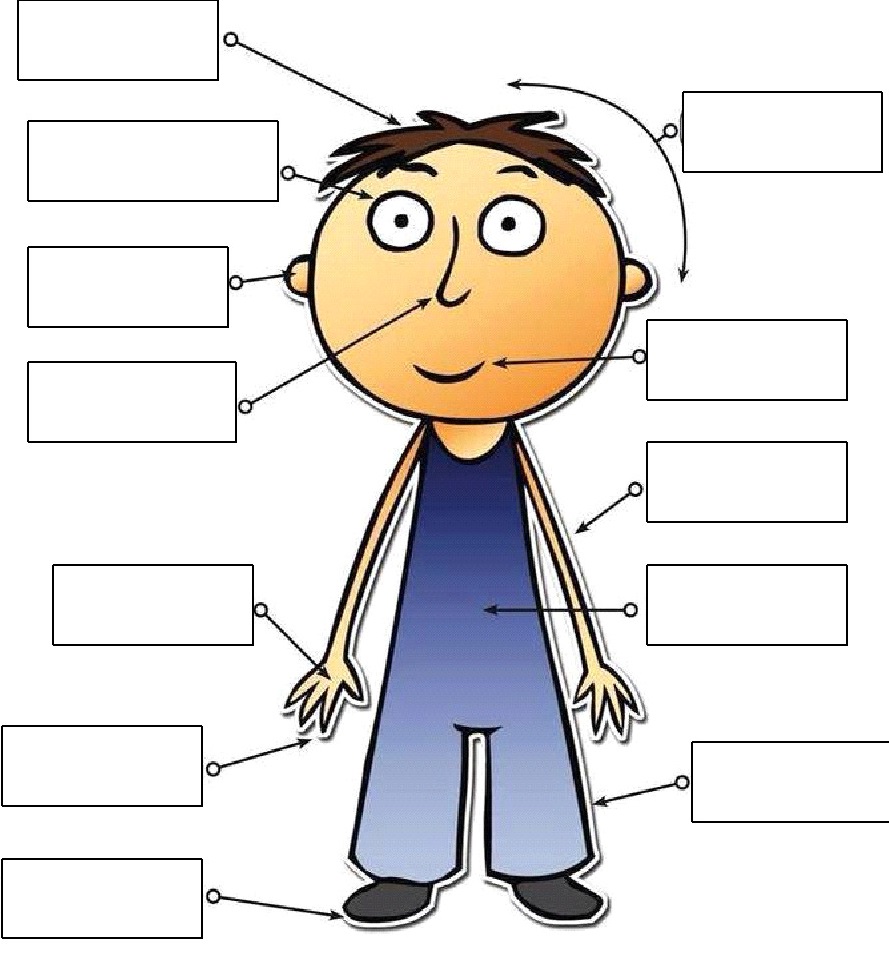 Completa las frases con la parte del cuerpo correcta. Después identifica cada frase con una imagen. Lucas se rompió la __________ cuando estaba jugando a futbol.Mi primo comió mucho y ahora le duele la ___________Con la __________ podemos oler la comida, las flores y muchas otras cosas.Todas las personas tenemos diez __________ en los __________ y diez más en las  __________ Tengo el _________ muy largo. Voy a ir a cortármelo a la peluquería mañana. Con las _________ podemos escuchar música. 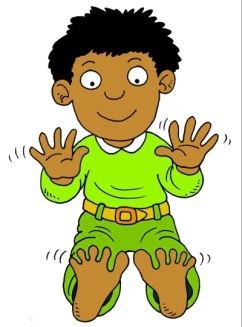 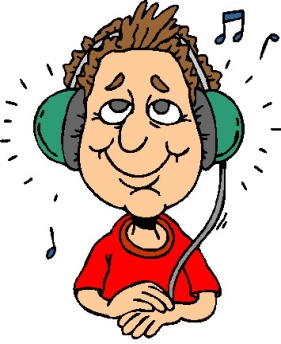 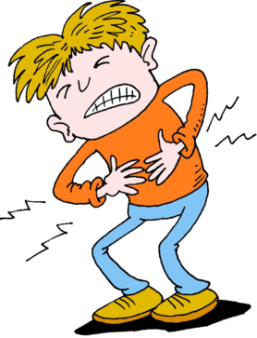 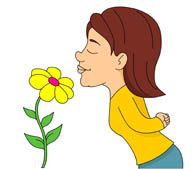 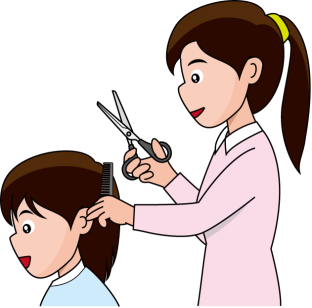 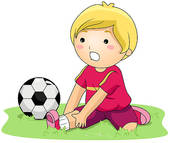 mano             boca              nariz            brazo           pelo          orejadedos       pie        barriga        cabeza        ojo        pierna